РАСЧЕТ НЕУСТОЙКИ ПРИ НАРУШЕНИИ СРОКОВ ВЫПОЛНЕНИЯ РАБОТ.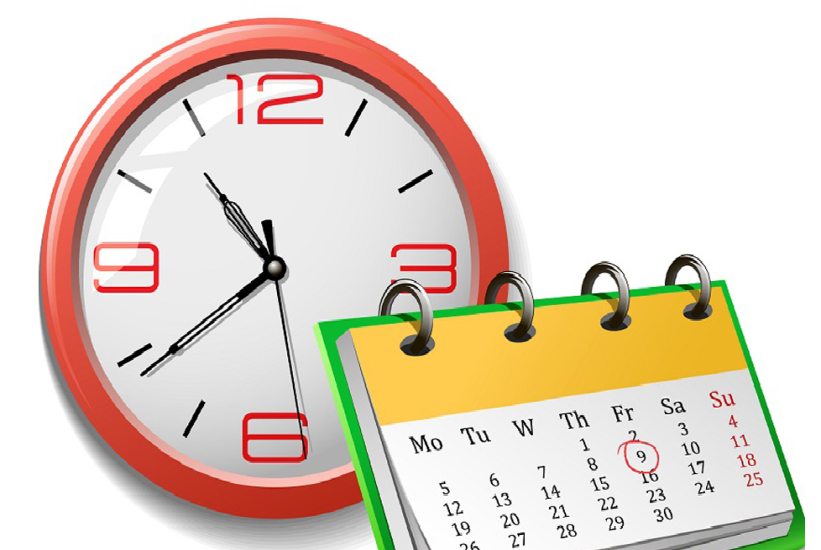 Нарушение сроков оказания услуги, выполнения работ является одной из наиболее распространенных проблем в сфере защиты прав потребителей. Срок выполнения работы (оказания услуги) может определяться календарной датой (периодом времени), к которой должно быть закончено выполнение работы, или к которой исполнитель обязан начать выполнение работы. Например, «договор должен быть исполнен не позднее 31.12.21 г.» или «Исполнитель обязан исполнить работу в течение 2 месяцев (60 дней) со дня подписания договора». При нарушении сроков выполнения работ потребитель вправе потребовать выплату неустойки (пени). Право на требование неустойки определено ст.28 Закона «О защите прав потребителей»;Неустойка определяется в процентном отношении к основному обязательству. Самостоятельного значения неустойка не имеет.Включение в договор условия о размере неустойки менее 3 % от стоимости работ (общей цены договора) не допустимо, является условием, ущемляющее права потребителя, и признается недействительным. Сумма взысканной потребителем неустойки не может превышать цену отдельного вида выполнения работы или общую цену заказа, если цена выполнения отдельного вида работы не определена договором.В отличие от всех остальных видов компенсации вреда, неустойка может быть взыскана как в судебном порядке, так и в претензионном.   Внимание! Требования потребителя не подлежат удовлетворению, если исполнитель докажет, что нарушение сроков выполнения работ произошло вследствие непреодолимой силы или по вине потребителя.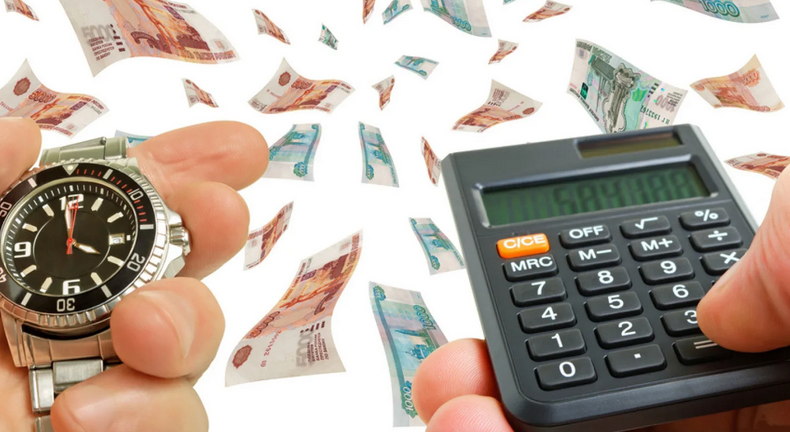 ПРИМЕРЫ РАСЧЕТА НЕУСТОЙКИ ПРИ НАРУШЕНИИ СРОКОВ ВЫПОЛНЕНИЯ РАБОТ.Пример 1:   Заключен договор на общую сумму 120 тыс. руб. (100 тыс. руб. – стоимость материалов, 20 тыс. руб. стоимость работ). Просрочка составила 30 дней. 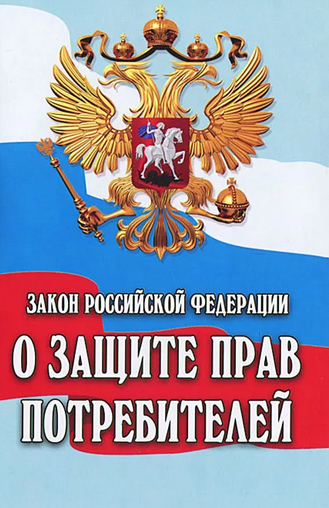 Неустойка: 20 тыс. руб. (стоимость работ) *30 (дней просрочки) *3% = 18 тыс. руб.Пример 2:  Заключен договор на общую сумму 45 тыс. руб. (сумма работ не выделена). Просрочка составила 15 дней. Неустойка: 45 тыс. руб. (стоимость договора) *15 (дней просрочки) *3% = 20 250 руб.Пример 3: Заключен договор по установке дверей на общую сумму 50 тыс. руб. (Цена работ - 10 тыс. руб., но каждая работа оценена отдельно. В частности – установка об налички – 3 тыс. руб.  Произошла задержка с доставкой материала, обналичу пообещали установить позже), просрочка именно по данному виду работ составила 32 дня. 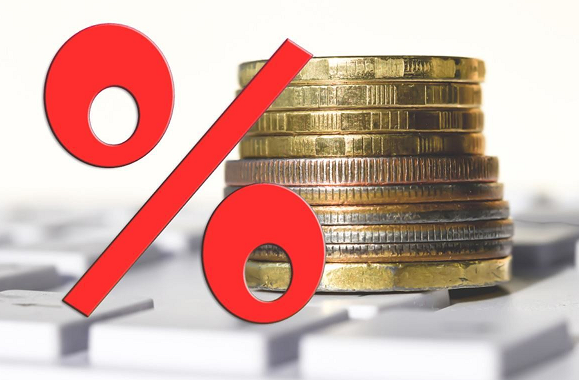 Неустойка: 3 тыс. руб. (цена отдельного вида работ *32 (дней просрочки) *3% = 2880 руб.   Пример 4.   Заключен договор на общую сумму 87 тыс. руб. Просрочка составила 90 дней. Неустойка: 87 тыс. руб. (общая цена договора) *95 (дней просрочки) *3% = 247 950 руб., но сумма неустойки уменьшается до размера 87 тыс.руб., так как не может превышать общую сумму по договору. НЕГАРАНТИЙНЫЙ РЕМОНТ БЫТОВОЙ ТЕХНИКИ.ОСНОВНЫЕ НАРУШЕНИЯ И КАК ПОСТУПИТЬ В ДАННОЙ СИТУАЦИИ:1. Итоговая стоимость работ равна или превышает стоимость товара, хотя при предварительном согласовании цены в момент сдачи товара, стоимость работ является разумной.Совет потребителю в подобной ситуации: -не оплачивайте стоимость работ по ремонту технике по цене, которая с Вами не была согласована;-в случае отказа возвращать Вам Вашу технику с ремонта обращайтесь в полицию и забирайте товар с помощью сотрудников полиции.-в случае, если по какой-либо причине завышенная стоимость работ была оплачена необходимо обратиться в адрес Исполнителя с письменной претензией, с требованием возврата денежных средств, а в случае неудовлетворения обращаться в суд.   2. Нарушение срока выполнения работ, по причине отсутствия запасных частей, долгой поставки запчастей и иные подобные причины.     ПОМНИТЕ! Срок ремонта товара не по гарантии действующим законодательством не установлен!     При сдаче товара в сервисный центр для проведения платного (не гарантийного) ремонта, между потребителем и исполнителем должен быть заключен договор об оказании услуги, в котором должны быть определены сроки ремонта.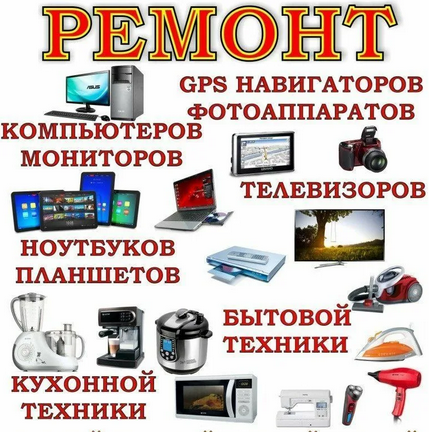     Ответственность за нарушение исполнителем сроков выполнения работ закреплена в ст. 28 Закона «О защите прав потребителей»:  потребитель вправе предъявить одно из следующих требований:- назначить исполнителю новый срок;- поручить выполнение работы третьим лицам за разумную цену и потребовать от исполнителя возмещения понесенных расходов;- потребовать уменьшения цены за выполнение работы;- отказаться от исполнения договора о выполнении работы.А так же требовать неустойку за каждый день просрочки в размере 3% цены выполнения работы.НЕГАРАНТИЙНЫЙ РЕМОНТ БЫТОВОЙ ТЕХНИКИ.3. Потребитель не получает свой товар с ремонта в связи с его поломкой или утерей.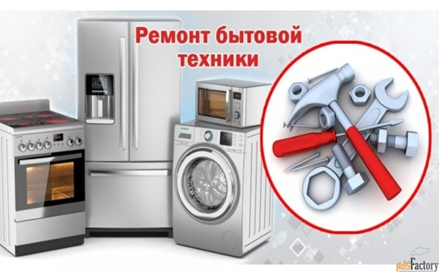      Требования, которые вправе предъявить потребитель содержатся в ст. 35 Закона РФ «О защите прав потребителей». В случае полной или частичной утраты (повреждения) вещи, принятой от потребителя, исполнитель обязан в 3-х дневный срок заменить ее вещью аналогичного качества, а при отсутствии вещи аналогичного качества - возместить потребителю двукратную цену утраченной (поврежденной) вещи, а также расходы, понесенные потребителем.    Добросовестные исполнители определяют стоимость вещи, передаваемой в ремонт непосредственно в договоре о выполнении работ или в ином документе (квитанции, заказе), подтверждающем его заключение. Однако, в большинстве случаев стоимость вещи исполнитель не указывает при приемке товара в ремонт, тогда потребитель вправе руководствоваться рыночной стоимостью товара.Совет потребителю в подобной ситуации:- обратиться в адрес Исполнителя с письменной претензией;- в случае неудовлетворения требования потребителя, необходимо обратиться в суд. ВАЖНО! Для того, чтобы в дальнейшем была возможность восстановить свое нарушенное право перед тем как сдавать вещь на платный ремонт узнайте информацию об исполнителе: наименование и адрес юр.лица, ИП, ИНН и ОГРН или ОГРНИП.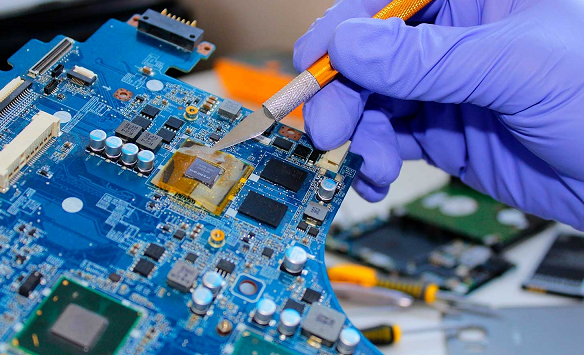 ПАРИКМАХЕРСКИЕ УСЛУГИ.Парикмахерские услуги – это уход за волосами путем их окрашивания, стрижки, укладки или наращивания для удовлетворения потребностей клиента и придания его внешнему виду свежести, ухоженности и красоты. 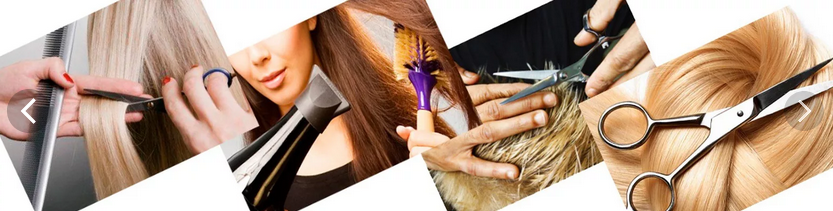 Оказание парикмахерских услуг регламентируется  Законом РФ “О защите прав потребителей”, Правилами бытового обслуживания населения в Российской Федерации, утвержденных Постановлением Правительства РФ N 1514 от 21.09.2020 г.  Исполнитель парикмахерских услуг обязан заранее предоставить потребителю всю необходимую и достоверную информацию о своих услугах, а именно:•	о всех услугах, которые будут оказаны потребителю, в том числе, о дополнительных, которые могут потребоваться в процессе;•	о стоимости этих услуг;•	о последствиях процедур и их эффективности. ВАЖНО! При химической завивке и окраске волос мастер, оказывающий услугу, обязан сделать потребителю биологическую пробу на чувствительность в соответствии с условиями применения и предупреждениями, указанными на этикетке или в инструкции к используемой парфюмерно-косметической продукции.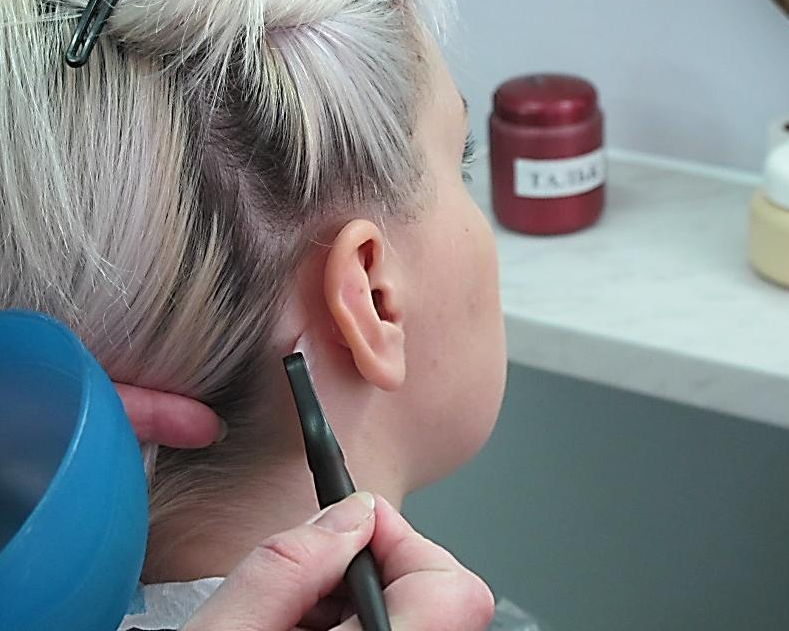 Если Вы склонны к аллергии, то стоит предупредить мастера.ПАРИКМАХЕРСКИЕ УСЛУГИ.Что делать если Вас не устраивает стрижка, плохая укладка,  «сожгли» или покрасили волосы не в тот цвет? 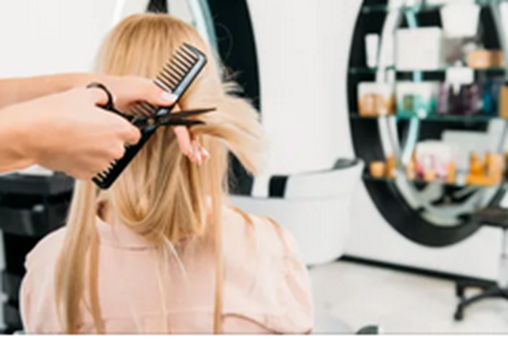 1. Постарайтесь решить проблему на месте.  Необходимо  обратиться с претензией к мастеру. Для разрешения возникшего спора лучше пригласить администратора.2. Если проблема не решена на месте составьте письменную претензию в адрес парикмахерской, салона.3. Требования в претензии указать в соответствии со статьей 29 Закона о защите прав потребителей.Потребителей, потребитель при обнаружении недостатков выполненной работы (оказанной услуги) вправе по своему выбору потребовать:•	безвозмездного устранения недостатков оказанной услуги;•	соответствующего уменьшения цены оказанной услуги;•	возмещения понесенных им расходов по устранению недостатков оказанной услуги своими силами или третьими лицами.4. Собрать доказательства: - сохранить все чеки. - сделать фото неудачной прически,  поврежденных волос. Если конечная сумма счета явно превышает озвученную ранее, потребуйте счет, в котором должны быть перечислены все оказанные Вам услуги, и указана стоимость каждой из них.  Если  мастер не согласовывал с Вами дополнительные услуги, не ставил Вас в известность, Вы вправе не оплачивать. 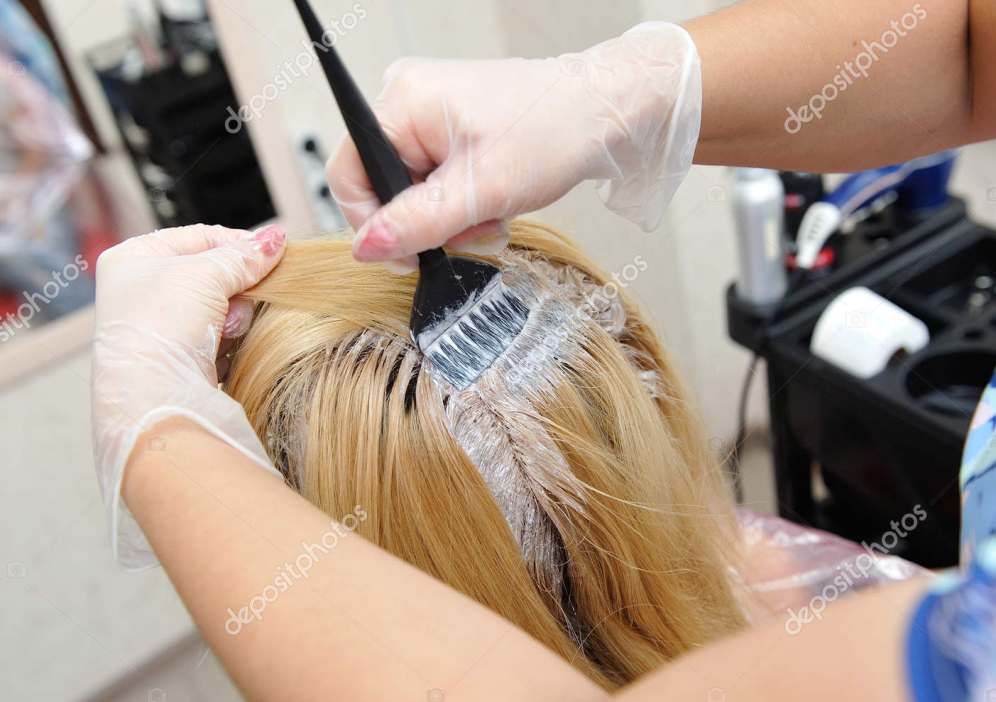 